AQUISIÇÃO DE COMBUSTÍVEL: GASOLINA COMUM1. OBJETOContratação de empresa para o fornecimento parcelado de combustível tipo gasolina comum para uso do veículo da Câmara Municipal de Acari, Estado do Rio Grande do Norte. 2. OBJETIVO2.1. A contratação visa a aquisição de combustível tipo gasolina comum, para atender a demanda do veículo da Câmara Municipal de Acari/RN, no período de 12 (doze) meses; 2.2. Obedecer ao Princípio da Economicidade e ao critério da proposta mais vantajosa, baseando-se no maior desconto oferecido no preço médio mensal do combustível praticado em Natal-RN, capital do Estado do Rio Grande do Norte, disponibilizado no sistema de levantamento de preços da Agência Nacional do Petróleo (ANP). 3. JUSTIFICATIVAO presente certame justifica-se na necessidade de otimização do abastecimento contínuo e ininterrupto do veículo da Câmara Municipal de Acari/RN, que atende as demandas das atividades do Poder Legislativo Municipal, que possuem excepcional interesse público.  4. DAS ESPECIFICAÇÕES E QUANTITATIVOS(*) Considera-se na proposta a quantidade de 22 dias úteis/mês.4.1. O veículo da Câmara Municipal de Acari/RN refere-se a um automóvel VW FOX CONNECT MB, 2019/2020, 5P/104CV, COR BRANCA, PLACA QGP0F66.5. JUSTIFICATIVA DA RELAÇÃO ENTRE DEMANDA E QUANTIDADE DE PRODUTOSA demanda e a quantidade de produtos baseiam-se no consumo, pela Câmara Municipal de Acari, no exercício anterior. 6. DO ABASTECIMENTO6.1. O abastecimento será contínuo e fracionado de acordo com as necessidades da Câmara Municipal de Acari/RN;6.2. A Contratada se obrigará a realizar o abastecimento com os combustíveis em quantidades solicitadas em sua sede, após a requisição emitida por vereador/servidor público designado pela Câmara Municipal de Acari/RN. 7. DA FORMA DE PAGAMENTO7.1. Mensalmente a CONTRATADA emitirá Nota Fiscal com a quantificação e especificação do produto, seu valor unitário e o valor total;7.2. A CONTRATADA emitirá nota fiscal/fatura, contendo os abastecimentos efetuados no mês de referência e apresentação a Câmara Municipal de Acari para efetivação do pagamento;7.3. O pagamento será efetuado em até 10 (dez) dias, contados a partir da emissão da nota fiscal eletrônica, devidamente atestada – a qual conterá o endereço, o CNPJ, os dados bancários da empresa, a descrição clara do objeto do contrato – valor em moeda corrente nacional e os seguintes documentos: CND federal; CRF FGTS; CND estadual; CND municipal; CND trabalhista, instituída pela Lei 12.440/2011 ou Certidão Positiva com efeito Negativo.  7.4. O CNPJ da documentação fiscal deverá ser o mesmo da proposta de preços apresentada pela CONTRATADA;7.5. No caso de constatação de erros ou irregularidades na nota, o prazo de pagamento será reiniciado após a apresentação de nova nota fiscal devidamente corrigida;8. DA PROPOSTA8.1. A proposta deverá conter: 8.1.1. O percentual fixo de desconto correspondente ao item cotado; 8.1.2. Valor total correspondente ao total da proposta, de acordo com a estimativa de gasto com combustível; 8.1.3. A indicação do nome ou razão social do proponente, endereço completo, telefone e endereço eletrônico (e-mail) para contato e, ainda: a) Validade de 60 (sessenta) dias; b) Domicílio bancário (Banco/Agência/Conta Corrente); c) CNPJ da licitante; d) Valor unitário e total; e) Assinatura e identificação do responsável pela proposta. 9. OBRIGAÇÕES DA CONTRATADA9.1. Observar a tabela da Agência Nacional do Petróleo (ANP) relativamente à variação dos preços médios dos combustíveis, bem como apresentar as planilhas de custos elaboradas com a finalidade de parametrizar o preço de venda dos produtos, sempre que solicitado pela Câmara Municipal de Acari; 9.2. Fornecer os combustíveis sempre que solicitado, no período diurno e noturno; 9.3. Manter, no ponto de abastecimento, pessoal e equipamentos suficientes para o atendimento, bem como bombas de gasolina comum; 9.4. Abastecer o veículo da Câmara Municipal de Acari;9.5. Possuir autorizações para comercialização de combustíveis emitida pela Agência Nacional de Petróleo; 9.6. Fornecer combustível que atenda a especificação técnica exigida pela Agência Nacional de Petróleo (ANP); 9.7. A empresa deverá manter as condições de participação no período que estiver atendendo à Câmara Municipal;10. OBRIGAÇÕES DA CONTRATANTE 10.1. Efetuar com pontualidade os pagamentos à CONTRATADA, após o cumprimento das formalidades legais; 10.2. Exercer fiscalização sobre o cumprimento das obrigações pactuadas entre as partes; 10.3. A Câmara Municipal de Acari/RN designará um representante da administração para fazer a fiscalização e o acompanhamento do cumprimento deste contrato, devendo este fazer anotações e registros de todas as ocorrências, determinando o que for necessário à regularização dos problemas observados. 11. DA VIGÊNCIA DO CONTRATO O contrato a ser firmado terá sua vigência de 12 (doze) meses, a partir da data da sua assinatura.12. DAS PENALIDADES 12.1. Pela inexecução total ou parcial do contrato, garantida a defesa prévia, a CONTRATADA ficará sujeita às penalidades previstas na Lei 8.666/93 e ainda as seguintes sanções: a) Advertência; b) Multa de 2% (dois por cento) do valor total contratado, por dia de atraso, a contar do momento em que os deveriam ter sido iniciadas, limitada a 20% (vinte por cento) do valor total do contrato; c) Multa de 5% (cinco por cento) do valor total do contrato por infração de qualquer cláusula ou condição do contrato, exceto pelo descumprimento dos prazos; 12.2. As multas aplicadas deverão ser recolhidas no prazo de 05 (cinco) dias, a contar da data da notificação, podendo a Administração descontar o seu valor da Nota Fiscal ou Documento de Cobrança, independente de notificação, por ocasião de seu pagamento, ou cobrá-las judicialmente, segundo a Lei nº 6.830/80, com os encargos correspondentes.13. DA FISCALIZAÇÃO 13.1. Durante a vigência do contrato, a execução dos serviços será acompanhada e fiscalizada por servidor/funcionário especialmente designado, o qual assumirá a função de Fiscal do Contrato, nos termos do art. 67 da Lei nº 8.666/93;13.2. O Fiscal do Contrato anotará em registro próprio todas as ocorrências relacionadas com a execução dos serviços contratados, determinando o que for necessário à regularização das faltas ou defeitos observados;14. PREÇOS ESTIMADOSO valor estimado da contratação é de R$ 16.532,00 (DEZESSEIS MIL QUINHENTOS E TRINTA E DOIS REAIS, tomando por base o valor médio mensal do combustível praticado em Natal-RN, capital do Estado do Rio Grande do Norte, apurado no período de 26/12/2021 a 01/01/2022, conforme sistema de levantamento de preços da Agência Nacional do Petróleo, Gás Natural e Biocombustíveis (ANP), no endereço:https://preco.anp.gov.br/include/Resumo_Por_Estado_Municipio.asp.15. DA DOTAÇÃO ORÇAMENTÁRIA As despesas decorrentes da contratação correrão à conta dos recursos da Câmara Municipal de Acari/RN para o período de vigência do contrato. 16. DA LEGISLAÇÃO APLICÁVEL E DOS CASOS OMISSOS A Lei nº 8.666/93 e suas alterações. Acari/RN, 06 de janeiro de 2022.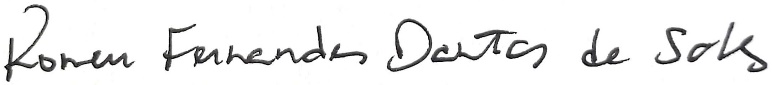 ROMEU FERNANDES DANTAS DE SALESDiretor Geral da Câmara Municipal de AcariTERMO DE REFERÊNCIAITEMESPECIFICAÇÃOQUANT. (LITROS/DIA) - ESTIMADAQUANT. TOTAL DE LITROS (PERÍODO DE 12 MESES) - ESTIMADA01Gasolina Comum09 litros2.376 litros